                                                                                                                 Frankfurt, 6.07.2023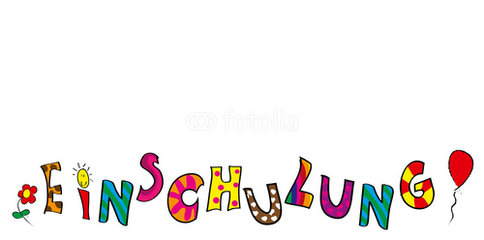 Liebe Eltern, nach den Sommerferien wird Ihr Kind in die 1. Klasse unserer Ebelfeldschule eingeschult. Die Einschulungsfeier findet am: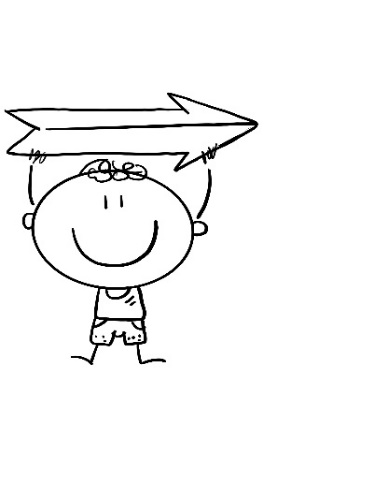 	Mittwoch, 06.09.2023 um 10.30 Uhr – 12.00 Uhr (2. Durchgang)in der großen Turnhalle der Ebelfeldschule statt.
Nach der feierlichen Einschulungsfeier gehen die Kinder zu ihrer ersten Unterrichtsstunde (bis ca. 12.00 Uhr). In dieser Zeit haben Sie die Möglichkeit, sich untereinander auszutauschen und kennenzulernen. Wir laden Sie herzlich auf Kaffee und Kuchen ein. Der Erlös kommt unseren Kindern zugute.Wir freuen uns schon sehr auf den Schulstart und sind gespannt auf die gemeinsame Zeit.Beilliegend senden wir Ihnen die Materialliste, mit der bitte alle Materialien vor Schulbeginn zu kaufen und mit dem Namen Ihres Kindes zu beschriften. Am Tag der Einschulung benötigt Ihr Kind nur den Schulranzen und das Mäppchen.Die restlichen Schulsachen bringen Sie bitte erst am Do. oder Fr. mit. An diesen Tagen können Sie Ihr Kind noch kurz in den Klassenraum begleiten.In den ersten beiden Schulwochen haben alle Kinder von 8.45 Uhr- 12.30 Uhr Unterricht.Der 1. Elternabend ist für Montag, den 11.09.2023 um 19.00 Uhr geplant. Vor und nach der Feier der Einschulung besteht die Gelegenheit für die Kinder oder die Familien, sich zur Einschulung von Pfarrerin Katja Föhrenbach oder Pastoralreferent Markus Feldes segnen zu lassen. Die beiden stehen bei gutem Wetter direkt neben der Turnhalle und bei schlechtem Wetter im Raum B und freuen sich Gottes gute Wünsche an Sie und Ihre Kinder weiterzugeben.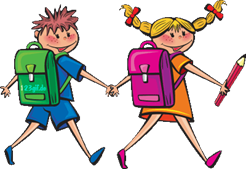                                                                                            Mit freundlichen Grüßen                                                                                                                                                                                                                                                    das Team der Ebelfeldschule 